Additional file 4: Figure S3 Best percent change from baseline in target lesion tumor burden up to Response Evaluation Criteria in Solid Tumors version 1.1 (RECIST v1.1) progression. Dashed lines denote 30% decrease and 20% increase in tumor burden. Patients whose target lesion resolved 100% may have had concurrent progression of nontarget lesions. Patients with baseline target lesion and at least one post-baseline assessment of target lesion are presented (N+P, n = 19). 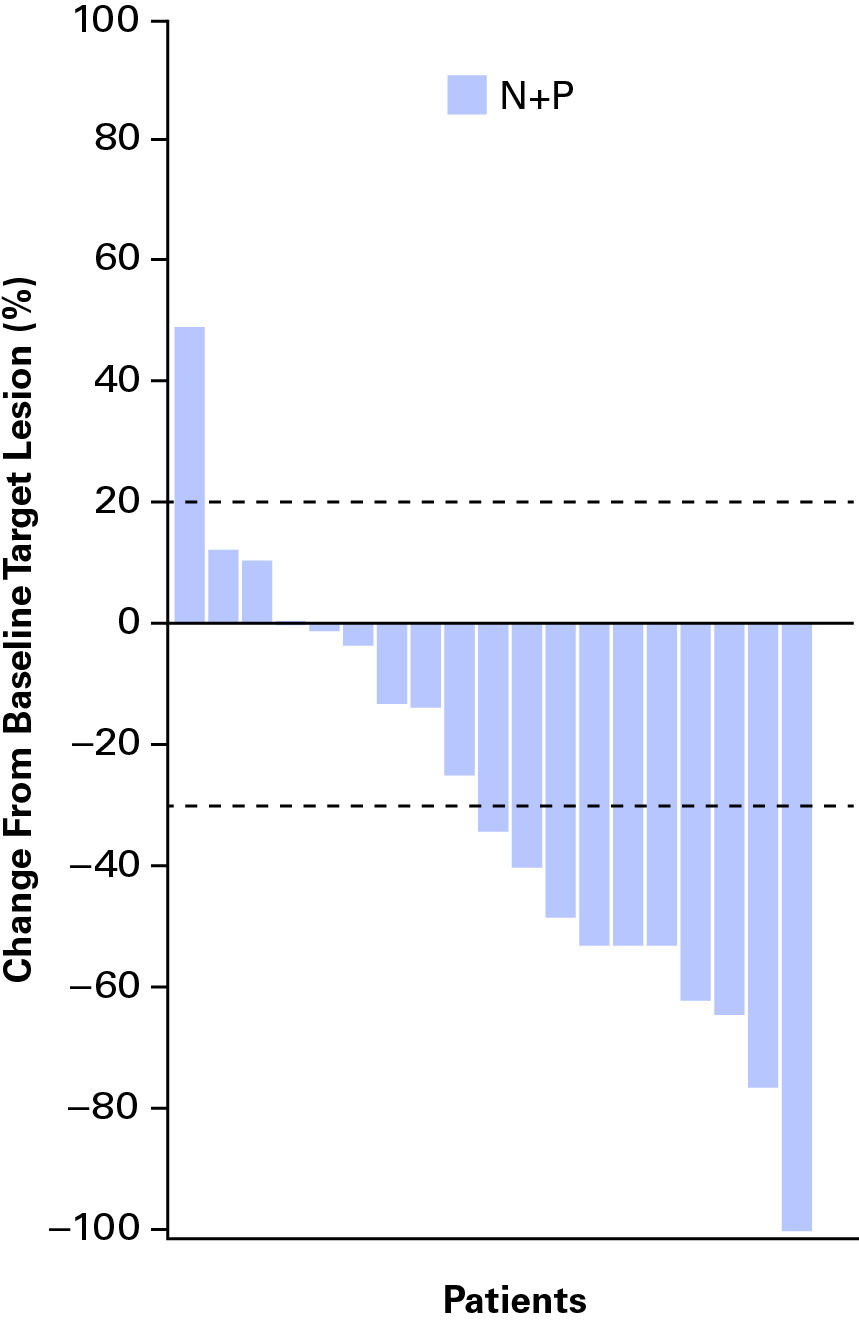 